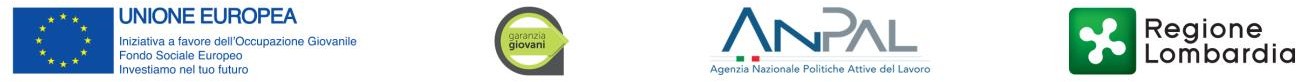 ATTESTATOAi sensi della legge regionale n. 2/06Conferito anato/a a                    ilper la partecipazione dal xx/xx/xxxx al xx/xx/xxxxal Programma Garanzia Giovani in LombardiaMisura Servizio CivileProgetto:Ente attuatore:SedeData Il Legale Rappresentante                                                per Regione Lombardiadell’Ente Promotore	                                                           Il Direttore Generale      Claudia Moneta